Муниципальное общеобразовательное учреждение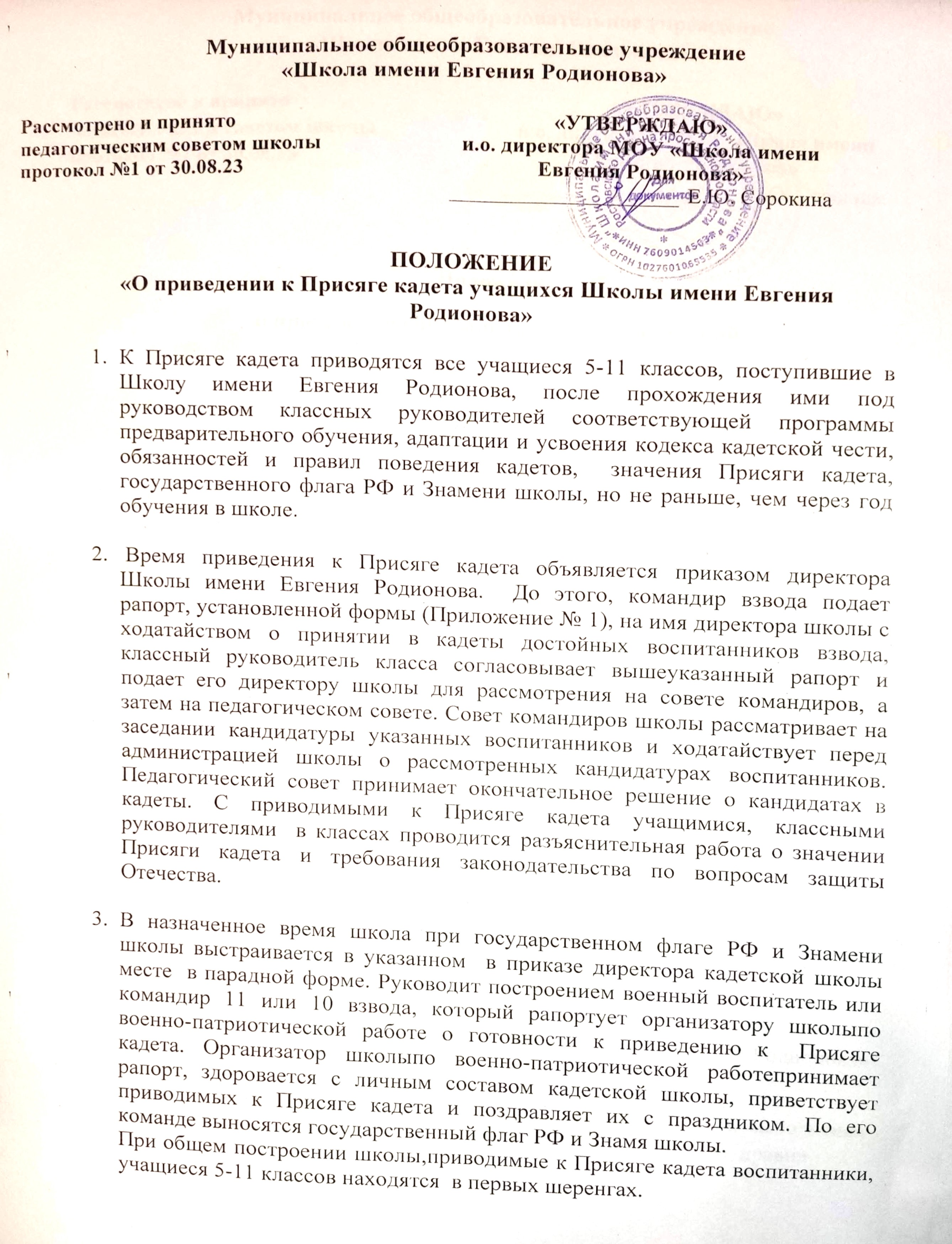 «Школа имени Евгения Родионова»ПОЛОЖЕНИЕ«О приведении к Присяге кадета учащихся Школы имени Евгения Родионова»К Присяге кадета приводятся все учащиеся 5-11 классов, поступившие в  Школу имени Евгения Родионова, после прохождения ими под руководством классных руководителей соответствующей программы предварительного обучения, адаптации и усвоения кодекса кадетской чести, обязанностей и правил поведения кадетов,  значения   Присяги кадета, государственного флага РФ и Знамени школы, но не раньше, чем через год обучения в школе. Время приведения к Присяге кадета объявляется приказом директора Школы имени Евгения Родионова.  До этого, командир взвода подает рапорт, установленной формы (Приложение № 1), на имя директора школы с ходатайством о принятии в кадеты достойных воспитанников взвода, классный руководитель класса согласовывает вышеуказанный рапорт и подает его директору школы для рассмотрения на совете командиров, а затем на педагогическом совете. Совет командиров школы рассматривает на заседании кандидатуры указанных воспитанников и ходатайствует перед администрацией школы о рассмотренных кандидатурах воспитанников. Педагогический совет принимает окончательное решение о кандидатах в кадеты. С приводимыми к Присяге кадета учащимися, классными руководителями  в классах проводится разъяснительная работа о значении Присяги кадета и требования законодательства по вопросам защиты Отечества. В назначенное время школа при государственном флаге РФ и Знамени школы выстраивается в указанном  в приказе директора кадетской школы  месте  в парадной форме. Руководит построением военный воспитатель или   командир 11 или 10 взвода, который рапортует организатору школы по военно-патриотической работе о готовности к приведению к  Присяге кадета. Организатор школы по военно-патриотической работе принимает рапорт, здоровается с личным составом  кадетской школы, приветствует приводимых к Присяге кадета и поздравляет их с праздником. По его команде выносятся государственный флаг РФ и Знамя школы.           При общем построении школы, приводимые к Присяге кадета воспитанники, учащиеся 5-11 классов находятся  в первых шеренгах.           Построение Школы им. Евгения Родионова, встреча организатора школы по военно-патриотической работе, занесение и вынос государственного флага РФ и Знамени школы осуществляется в порядке установленном Строевым уставом ВС РФ для строевых смотров.          Затем предоставляется слово директору  школы, который в своей краткой речи напоминает приводимым к Присяге кадета значение присяги и той почетной и ответственной обязанности, которая возлагается на учащихся,  приводимых к Присяге кадета на верность Отечеству. После этого организатор школы по военно-патриотической работе командует «Вольно» и отдает распоряжение командирам 11 и 10 взводов  или классным руководителям, приступить к приведению к Присяге кадета. Командиры 11 и 10 взводов  или классные руководители по очереди вызывают из строя приводимых к Присяге кадета.  Каждый учащийся,  приводимый к      Присяге кадета,   читает вслух,  громко и отчетливо,  пред строем класса текст Присяги кадета, после чего собственноручно расписывается в списке в графе против своей фамилии, получает погоны кадета, поздравление и рукопожатие руководителя, лицом к строю громко и отчетливо произносит «Служу России» и становится на свое место в строю.          Бланки списков на учеников приводимых к Присяге кадета заготавливаются заранее по установленному  Министерством обороны образцу РФ и имеют на первом листе  герб РФ и текст Присяги кадета.          По окончании приведения к Присяге кадета командиры 11 и 10 взводов  или классные руководители докладывают организатору школы по военно-патриотической работе о приведении к Присяге кадета учащихся,  поступивших в кадетскую школу,  и вручают ему списки с подписями кадетов, приведенных к Присяге кадета.  Организатор школы по военно-патриотической работе поздравляет кадетов с приведением их к Присяге кадета,  а всю школу с пополнением и зачитывает приказ директора школы о присвоении приведенным  к Присяге кадета  учащимся  звания «Кадет».          После доведения приказа, директор школы предоставляет слово приветствия почетным гостям и произносит заключительную речь,  провозглашает «Ура», которое троекратно подхватывается всеми кадетами. Исполняется Гимн РФ.         После исполнения Гимна РФ всем присутствующим на  приведении к Присяге кадета гостям и родственникам разрешается подойти к  кадетам, поздравить их,  вручить цветы, подарки и т.д.        После поздравления личный состав кадетской школы проходит торжественным маршем в порядке установленном Строевым Уставом ВС РФ для строевого смотра. Затем, по команде заместителя директора кадетской школы по военно-патриотической работе относятся государственный флаг РФ и Знамя школы. Приведение к Присяге  кадета может проводиться в   местах боевой и трудовой славы, у братских могил воинов, павших в боях за свободу и независимость Российского государства. День приведения к Присяге  кадета проводится в школе как праздничный день.Списки приведенных к Присяге хранятся у ответственного  школы по военно-патриотической работе.Ответственный за своевременное приведение к Присяге кадета организатор школы по военно-патриотической работе.                                                                                                                                         Приложение № 1                                                                                                           Директору МОУ                                                                             «Школа имени Евгения Родионова»                                                                                                          Тимофеевой В.Г.                                                                                            от командира ___взвода                                                                                             _____________________                                                                                                     ( Ф.И.О. командира)Рапорт	Ходатайствую о принятии, нижеперечисленных воспитанников взвода, в кадеты.Кандидатуры для принятия в кадеты: 1. ______________________                                                                       (Ф.И.О.  кандидата)                                                                  2. ______________________                                                                       (Ф.И.О.  кандидата)                                                                  3. ______________________                                                                       (Ф.И.О.  кандидата)                                                                  4. ______________________                                                                       (Ф.И.О.  кандидата)         «__» ___________201_ г.                        _______________           _____________                                                                                    ( подпись)                     (расшифровка подписи)«Согласованно»классный руководитель    _____класса«__» _____________201_ г.____________________                   ___________________              (подпись)                                                                    (расшифровка подписи)Рассмотрено и принятопедагогическим советом школы протокол №1 от 30.08.23«УТВЕРЖДАЮ»и.о. директора МОУ «Школа имени Евгения Родионова»_____________________	Е.Ю. Сорокина